Отчето проведении  недели химии в школепо МБОУ  «Старописьмянская ООШ» муниципального образования «ЛМР» РТза 2013\2014 учебный годДиректор школы Л.В. Чатурова. В мероприятиях участвовало 58 учащихся.Оценка  эффективности проведения  «Недели химии в школе».Неделя химии - это особая атмосфера, пронизанная духом  созидания, сотворчества; это ожидание интересного. Цель недели химии - повысить интерес к предмету, вызвать положительные  эмоции, обогатить кругозор и интеллект учащихся. С 10 февраля  в нашей школе стартовала неделя  химии.  На линейке,  посвященной, открытию недели  учащиеся  узнали, что же нас ждет в эту неделю?  Занимательные игры, познавательные викторины, экскурсии для младших школьников, конкурсы и много других интересных вещей. Главное - это стремиться к ним!Неделя химии проводится для того, чтобы привлечь внимание детей к науке химия, развить интеллект и не просто для развлечения, но с пользой. 10.02-Открытие недели  химии. Экскурсия «Химия – детям» (экскурсия в кабинет химии, просмотр презентации и занимательные опыты для учащихся 2 – 4 классов).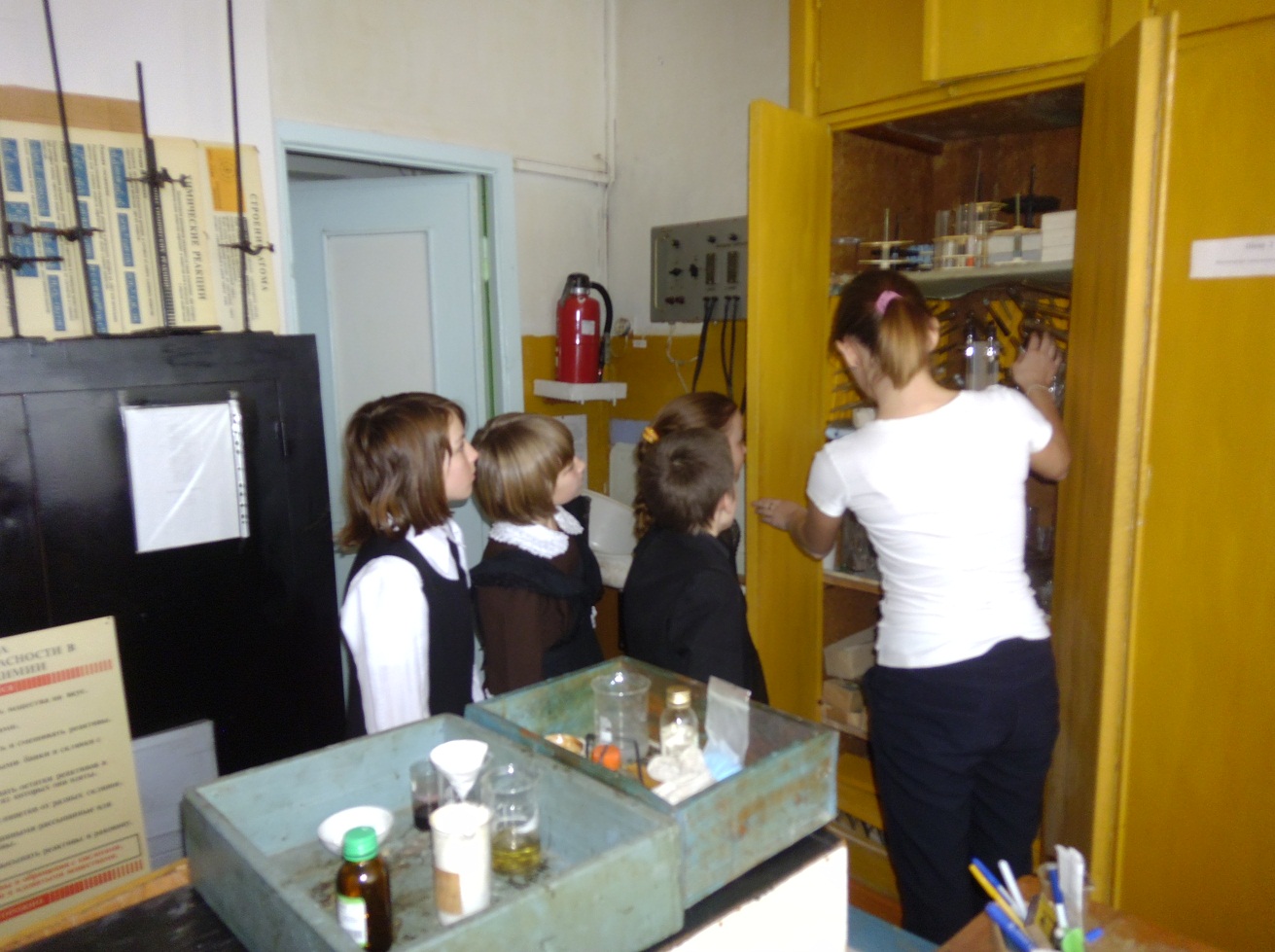 12.02 -15.02.Конкурс детских  рисунков, плакатов и  фотографий  «Моя будущая профессия».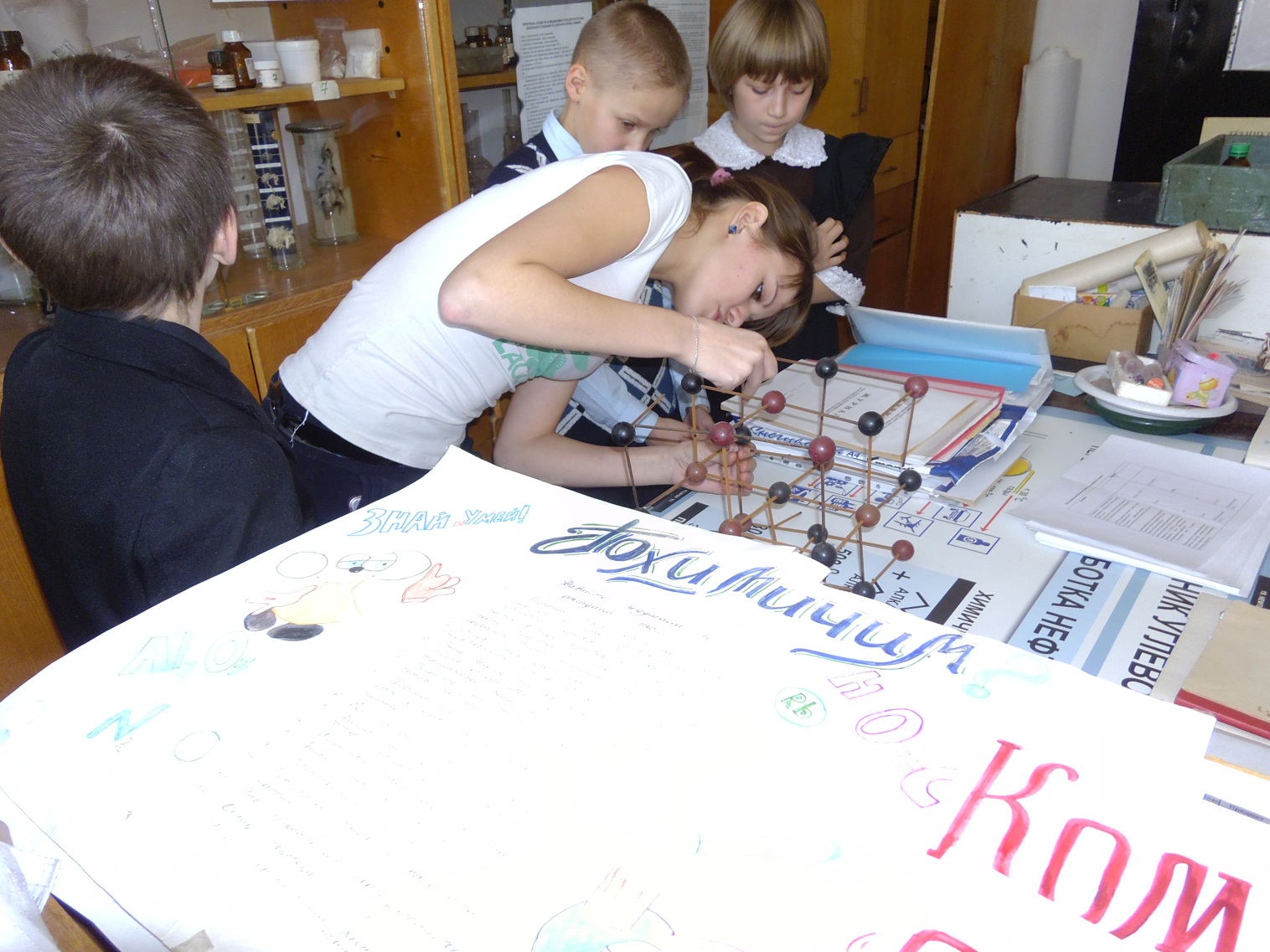  13.02. Эстафета «Химический турнир»;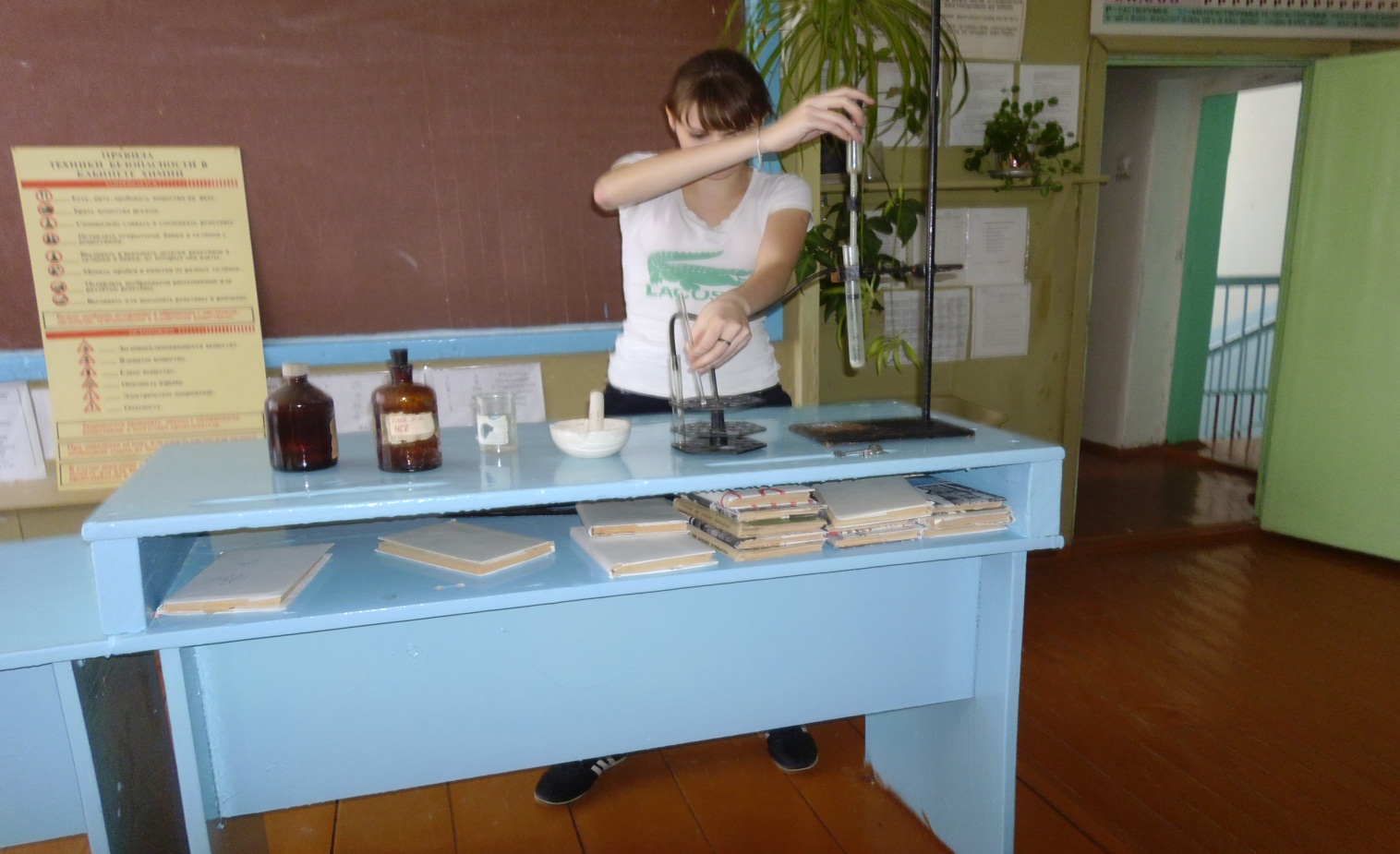 15.02.Закрытие недели. Подведение итогов. Награждение.На протяжении всей недели в доступной игровой форме проводились познавательные мероприятия для 6-7-х классов, еще не изучающих химию, цель которых – пробудить интерес к предмету до его изучения. Выявить базовый уровень знаний учащихся по химии помогли индивидуальные работы и деловые игры, конкурсы. Ученики были заинтересованы в победе своей команды, демонстрировали умение работать в группах, смогли применить свои творческие способности, так же они продемонстрировали умение самостоятельной работы, умение работать в сети Интернет. В результате проведения недели химии можно сделать следующие выводы: - учащиеся с большим интересом относятся к игровым формам. Использование занимательного материала помогает активизировать учебный процесс, развивает познавательную активность, наблюдательность, внимание, мышление, - вопросы викторин позволяют учащимся проверить правильность знаний, вселить уверенность в свои силы, развить и углубить интерес к познанию природы. По итогам недели самые активные учащиеся награждены грамотами. Презентация «Химия вокруг нас и для нас » отправлена на конкурс цифровых образовательных ресурсов по химии.Предложения.Организовывать экскурсии для учащихся, посещение КНИТУ.Учитель  химии первой квалификационной категории    Л.П. Гайсина.